      Jídelníček	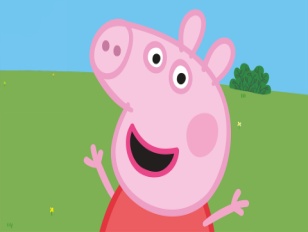 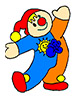       7. týden od 12. 2. – 16. 2. 2024         KAŽDODENNĚ PO CELÝ DEN : ovocný čaj, voda s citrónem, mléko 					(nápoje nejsou slazeny cukrem)		Vedoucí kuchařka :	Iveta Doskočilová		Vedoucí jídelny     :	Tereza DohnalováSVAČINAOBĚDSVAČINAalergenyPONDĚLÍChléb, pomazánka z Avokáda, mandarinkaHovězí vývar s pohankouHrachová kaše, vajíčko, kyselá okurkaŠáteček, hruška1,3,7,9ÚTERÝBílý jogurt, musli, ovoceSelská polévkaHovězí španělský ptáček, rýžeChléb, zeleninová pomazánka, mrkev1,3,7,9,10STŘEDAChléb, máslo, plátkový sýr, jablko, kakaoCizrnová polévkaKrůtí maso se smetanovou omáčkou, těstovinyHouska, pórková pomazánka, paprika1,3,7,9ČTVRTEKVeka, tvarohová pomazánka, rajčeSlepičí vývar s nudlemi Vepřové maso, brambor, fazolové luskySlunečnicový chléb, pomazánka z červené čočky, okurka1,3,7,9PÁTEKChléb, pomazánka z filé, hroznové vínoČesnekový krémBulgur se zeleninou, červená řepaCroissant, jablko1,3,4,7,9